                                                           Утверждено Оргкомитетом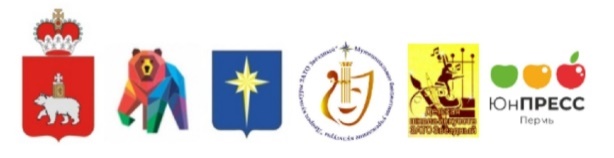                                                                                                                                                   16.10.2019 г.                                                          ПОЛОЖЕНИЕГородского слёта юных журналистов и блогеров«Летит, как птица, новостей передовица»ОБЩИЕ ПОЛОЖЕНИЯНастоящее Положение определяет порядок организации и проведения Городского слёта юных журналистов и блогеров «Летит, как птица, новостей передовица» (далее Слёт).Слёт проводится на основании соглашения между Агентством по туризму и молодежной политики Пермского края и администрацией ЗАТО Звёздный от 16.09.2019 № 47-55-39 «О предоставлении субсидии, имеющей целевое назначение, из бюджета Пермского края бюджету муниципального образования Пермского края, источником предоставления которых являются средства бюджета Пермского края».Слёт направлен на формирование социальной активности и гражданской позиции молодого поколения, на выявление творческих способностей детей, на приобщение к специфике профессии журналиста в средствах массовой информации.  ОРГАНИЗАТОРЫ И ПАРТНЕРЫ СЛЁТА:Организаторами Слёта являются: МБУ ДО ДШИ ЗАТО Звёздный, МБУК «ДК ЗАТО Звёздный».Партнеры Слёта: автономная некоммерческая организация «Юнпресс-Пермь».2.3. Для оказания поддержки Слёту (материальной, информационной, методической, иной) приглашаются заинтересованные физические и юридические лица.2.4. Партнеры Конкурса по договоренности упоминаются в титуле всех информационных материалов Слёта вместе с организаторами.ЦЕЛИ И ЗАДАЧИ:Цель: развитие молодежного информационного пространства посредством создания условий для успешного опыта работы молодежных СМИ и получения детьми и молодежью новых профессиональных навыков.Задачи:- содействовать развитию молодежных СМИ;- сформировать социальную активность молодежи, позитивное отношение к жизни средствами детской и молодежной самодеятельной прессы;- содействовать обмену опытом и повышению профессионального уровня редакционных коллективов;- создать условия для включения детских и юношеских СМИ в общественно-значимую деятельность; - создать условия для обмена опытом коллективов юных журналистов и предпосылки дальнейшего развития регионального и межрегионального сотрудничества.- стимулировать профессиональный рост начинающих журналистов и способствовать профессиональному самоопределению молодежи;- способствовать формированию осознанного отношения к журналистике как виду общественной деятельности.3. ВРЕМЯ И МЕСТО ПРОВЕДЕНИЯ СЛЁТА:Слёт проводится 15 ноября 2019 года по адресу: ЗАТО Звёздный, МБУК «ДК ЗАТО Звёздный», ул. Ленина, 10Начало Слёта – 11.00; регистрация с 10.00 до 10.554.  УЧАСТНИКИ: 4.1.  К участию в Слёте приглашаются подростки и молодежь Пермского края в возрасте от 12 до 18 лет, увлекающиеся журналистским творчеством; представители коллективов юных журналистов, редакций детских и молодежных самодеятельных средств массовой информации, учащиеся образовательных учреждений. 4.2. Количественный состав участников Слёта до 6 человек от каждого ОУ.4.3.  В случае участия несовершеннолетних обязательно присутствие руководителя, за которым направляющая организация документально закрепила ответственность за жизнь и здоровье детей;4.4.  Проезд участников до ЗАТО Звёздный за счет командирующей организации;4.7.  Для оптимальной работы участникам необходимо иметь при себе  ноутбук, фотоаппараты, мобильный телефон с приложением для монтажа, носители информации.УСЛОВИЯ УЧАСТИЯ:Для участия в Слёте необходимо подать заявку через гугл-форму https://docs.google.com/forms/d/e/1FAIpQLSczMcIkFXbY6CdG4L-Rm9JXV76Ez_UUDupClj_sMsi3DL-j4w/viewform не позднее 05 ноября 2019 года. ПРОГРАММА СЛЁТА:Подробно в Приложении №1 к Положению10:00 - 10:55 – регистрация участников Слёта;11:00 - 11:30   – торжественное открытие Слёта;10:00 - 16:00 – работа выставок «Известные журналисты России», «Герои, живущие рядом с нами»;11:40 - 12:30 – участие участников в работе секций; круглый стол для педагогов;12:30 - 14:00 – выполнение практических конкурсных заданий;14.00 - 15.30 – обед; прогулка по Звёздному;15.30 – 16.00 – закрытие Слёта, награждение; 16.00 – 16.20 – отъезд делегаций.ЖЮРИ7.1. Жюри конкурса формируются из ведущих специалистов в области журналистики. Персональный состав жюри формирует Оргкомитет.7.2	Заседания жюри идут в закрытом режиме. Жюри осуществляет оценку конкурсных работ посредством подсчета баллов (от 0 до 5 баллов за каждый критерий оценки), набранной отдельно участником Слёта или редакционной командой. При равенстве баллов, решение  председателя жюри является окончательным.7.3	Победителями Конкурса считаются участники, набравшие наибольшее количество баллов.7.4	Решение жюри окончательно и пересмотру не подлежит.8. ПОДВЕДЕНИЕ ИТОГОВ СЛЁТА8.1. Все участники Слёта получают сертификаты участников Слёта.8.2. Победители получают Дипломы 1,2,3 степеней в следующих номинациях:- «Лучший новостной материал»;- «Лучшая фотография»;- «Лучший видеоматериал»;- «Лучшая редакционная команда».8.3. Дипломами (специальными) награждаются участники, отмеченные Организатором.8.4. Руководителям творческих коллективов, педагогам вручаются благодарности. ПЕРСОНАЛЬНЫЕ ДАННЫЕВ соответствии с требованиями ст. 9 ФЗ от 27.07.2006 г. «О персональных данных» № 152-ФЗ, подавая заявку на участие в чемпионате, подтверждается согласие на обработку организаторами Слёта (далее – организаторы) персональных данных включающих фамилию, имя, отчество, контактный(е) телефон(ы). Предоставляется организаторам право осуществлять все действия (операции) с персональными данными, включая сбор, систематизацию, накопление, хранение, обновление, изменение, использование. Организаторы вправе обрабатывать персональные данные посредством внесения их в электронную базу данных, включения в списки (реестры) и отчетные формы, предусмотренные документами, регламентирующими предоставление отчетных данных (документов). Организаторы оставляют за собой право на безвозмездной основе и неограниченный срок использовать фото и видеоматериалы для осуществления своей деятельности.9. ФИНАНСИРОВАНИЕ 9.1.	Организационный взнос за участие в Слёте не взимается.9.2.	Оргкомитет финансирует расходы по организации Слёта в части оплаты работы членов жюри, организаторов, приобретения бланков дипломов, сертификатов, благодарностей и расходных материалов, за счет субсидии бюджету муниципального образования Пермского края на реализацию мероприятий в сфере молодежной политики.9.3.	Расходы, связанные с проведением Слёта, несут соответственно их организаторы.9.4.	Расходы, связанные с организацией проезда и питания участников Слёта, несет направляющая сторона.10. ОРГКОМИТЕТ С ПРАВОМ ЖЮРИ:Коноплёва Елена Владимировна – директор МБУК «ДК ЗАТО Звёздный», тел. 8 (342) 297-01-46, e-mail: kev2011@list.ruМохова Галина Викторовна – директор МБУ ДО «ДШИ ЗАТО Звёздный», тел. 8 (342) 297-02-90, e-mail: g-mokhova@mail.ruСеменищева Наталья Анатольевна – педагог дополнительного образования ДШИ ЗАТО Звёздный, руководитель объединения «Юный журналист», тел: 8-902-474-80-11, e-mail: semnat@bk.ru